Рисунки №1 учеников «Ассоциативное восприятие лексики русского языка» 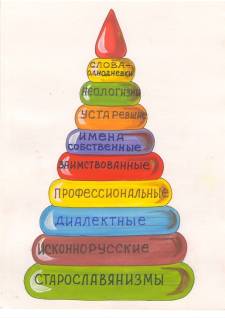 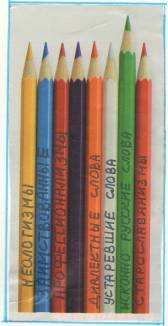 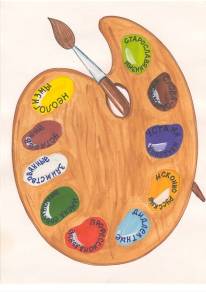 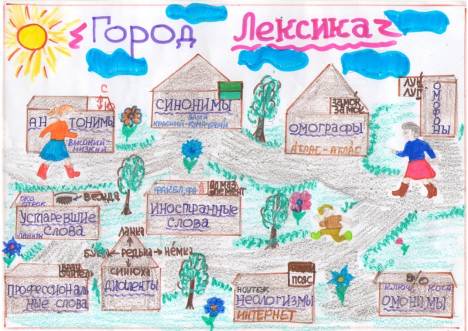 